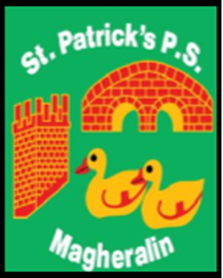 								19th November 2020Dear ParentChristmas Dinner Day – Thursday 10th DecemberThis year, due to covid restrictions, we have been unable to provide school meals for the whole school, as normal. However, after discussion with School Meals provision, it will be possible to provide a ‘fun Christmas dinner’. This year’s Christmas dinner will take the form of a ‘Happy Meal’ style of food, of chicken nuggets and chips, rather than the traditional Christmas dinner usually offered. Dessert will be Christmas shortbread. All meals will be delivered to classrooms in individual disposable boxes/bags and children will remain in their class bubbles.Christmas dinner will take place on Thursday 10th December.  If you wish your child to avail of this Christmas party meal, this can be booked and paid for on the Eduspot school money system. The cost of the dinner is £2.60.As with previous years, we plan to have our Christmas Jumper day on the same day, to add to the fun, festive atmosphere!Yours sincerelySchool Office